Publicado en Barcelona el 08/07/2024 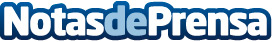 Éxito de una nueva edición de los encuentros "Prescripción S. XXI" con la participación de un centenar de empresas de la construcciónAntonio Domínguez, Koldo Monreal, Conor Neill, Ángel García Caballero, Luca Dell’Oro, Albert Grau, Eloi Tarrés o Sergi Gargallo moderaron el evento. La sede de ESIC de Barcelona acogió diferentes debates en torno las últimas novedades y normativas del sectorDatos de contacto:Alberto GómezConsultor senior627936113Nota de prensa publicada en: https://www.notasdeprensa.es/exito-de-una-nueva-edicion-de-los-encuentros Categorias: Nacional Interiorismo Marketing Cataluña Otros Servicios Construcción y Materiales Arquitectura http://www.notasdeprensa.es